年末・始業務予定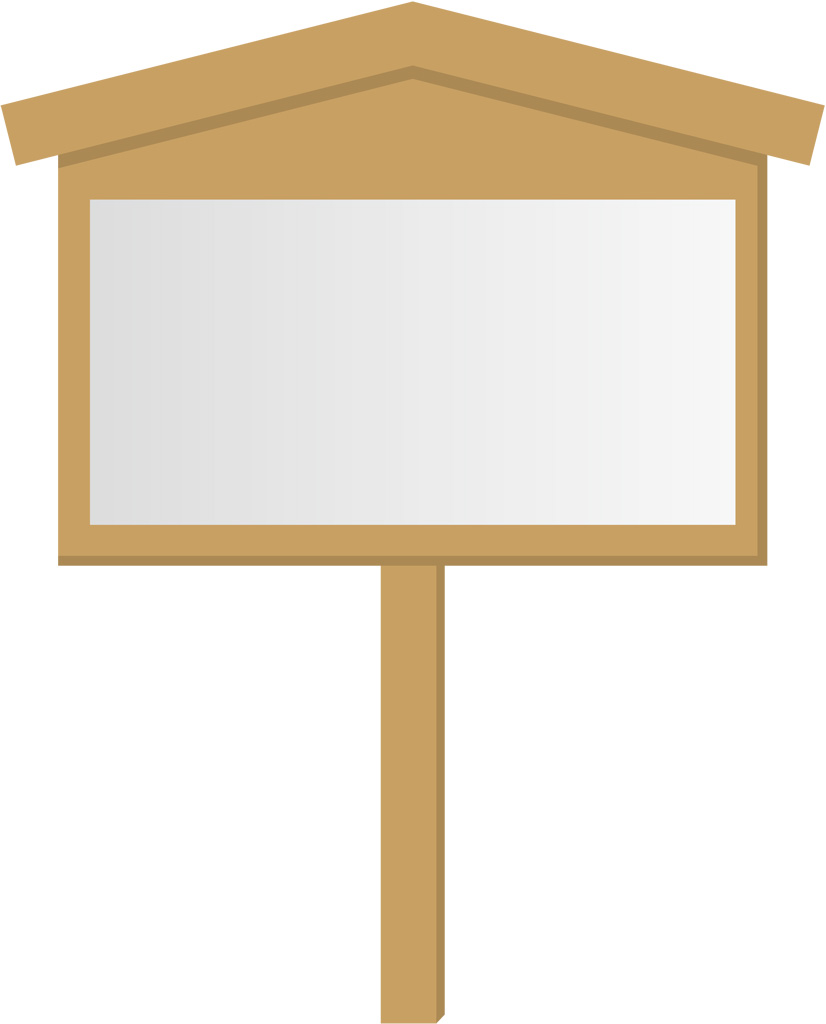 　　　　　　　　　　　　　　以下の期間は休業となります。２０１６年１２月２９日（木）～　　　　　　　　　　　　　　　　　　　　２０１７年１月３日（火）